ПРОТОКОЛ № _____Доп. Вр.                    в пользу                                           Серия 11-метровых                    в пользу                                            Подпись судьи : _____________________ /_________________________ /ПредупрежденияУдаленияПредставитель принимающей команды: ______________________ / _____________________ Представитель команды гостей: _____________________ / _________________________ Замечания по проведению игры ______________________________________________________________________________________________________________________________________________________________________________________________________________________________________________________________________________________________________________________________________________________________________________________________________________________________________________________________________________________________________________________________Травматические случаи (минута, команда, фамилия, имя, номер, характер повреждения, причины, предварительный диагноз, оказанная помощь): _________________________________________________________________________________________________________________________________________________________________________________________________________________________________________________________________________________________________________________________________________________________________________________________________________________________________________Подпись судьи:   _____________________ / _________________________Представитель команды: ______    __________________  подпись: ___________________    (Фамилия, И.О.)Представитель команды: _________    _____________ __ подпись: ______________________                                                             (Фамилия, И.О.)Лист травматических случаевТравматические случаи (минута, команда, фамилия, имя, номер, характер повреждения, причины, предварительный диагноз, оказанная помощь)_______________________________________________________________________________________________________________________________________________________________________________________________________________________________________________________________________________________________________________________________________________________________________________________________________________________________________________________________________________________________________________________________________________________________________________________________________________________________________________________________________________________________________________________________________________________________________________________________________________________________________________________________________________________________________________________________________________________________________________________________________________________________________________________________________________________________________________________________________________________________________________________________________________________________________________________________________________________________________________________________________________________________________________________________________________________________________________________________________________________________________________Подпись судьи : _________________________ /________________________/ 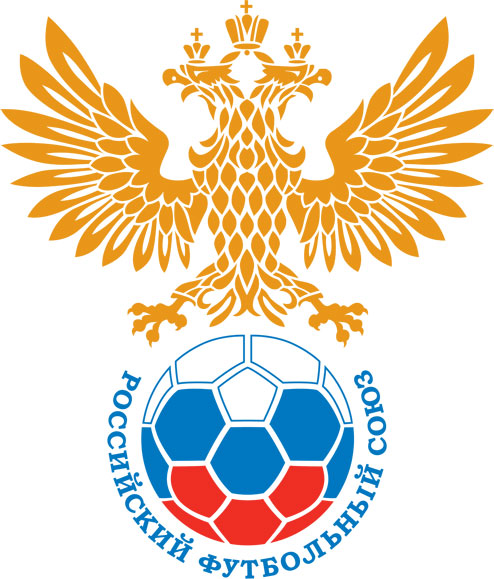 РОССИЙСКИЙ ФУТБОЛЬНЫЙ СОЮЗМАОО СФФ «Центр»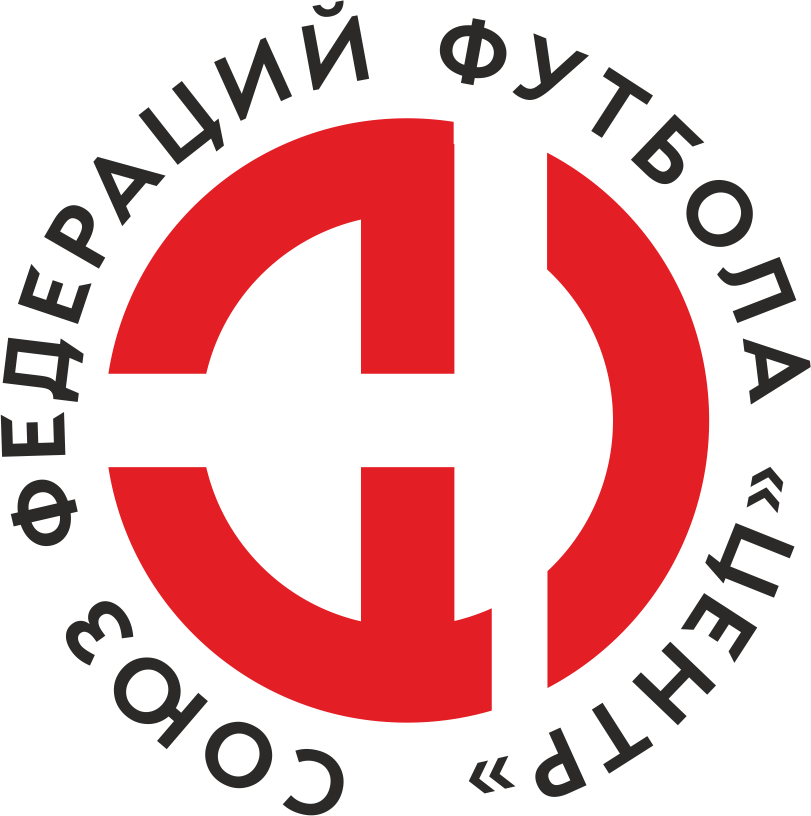    Первенство России по футболу среди команд III дивизиона, зона «Центр» _____ финала Кубка России по футболу среди команд III дивизиона, зона «Центр»Стадион «Центральный им. В.И. Ленина» (Орёл)Дата:24 сентября 2022Русичи-Орёл (Орёл)Русичи-Орёл (Орёл)Русичи-Орёл (Орёл)Русичи-Орёл (Орёл)Металлург-Оскол (Ст. Оскол)Металлург-Оскол (Ст. Оскол)команда хозяевкоманда хозяевкоманда хозяевкоманда хозяевкоманда гостейкоманда гостейНачало:15:00Освещение:ЕстественноеЕстественноеКоличество зрителей:400Результат:1:3в пользуМеталлург-Оскол (Ст. Оскол)1 тайм:1:0в пользув пользу Русичи-Орёл (Орёл)Судья:Пиженко Антон  (Воронеж)кат.2 кат.1 помощник:Гнездилов Ярослав  Воронежкат.3 кат.2 помощник:Басов Ростислав  Воронежкат.1 кат.Резервный судья:Резервный судья:Махрин Викторкат.1 кат.Инспектор:Присяжнюк Максим Александрович  БрянскПрисяжнюк Максим Александрович  БрянскПрисяжнюк Максим Александрович  БрянскПрисяжнюк Максим Александрович  БрянскДелегат:СчетИмя, фамилияКомандаМинута, на которой забит мячМинута, на которой забит мячМинута, на которой забит мячСчетИмя, фамилияКомандаС игрыС 11 метровАвтогол1:0Георгий БорисовРусичи-Орёл (Орёл)321:1Александр ФроловМеталлург-Оскол (Ст. Оскол)611:2Сергей БаркаловМеталлург-Оскол (Ст. Оскол)751:3Сергей КузнецовМеталлург-Оскол (Ст. Оскол)88Мин                 Имя, фамилия                          КомандаОснованиеРОССИЙСКИЙ ФУТБОЛЬНЫЙ СОЮЗМАОО СФФ «Центр»РОССИЙСКИЙ ФУТБОЛЬНЫЙ СОЮЗМАОО СФФ «Центр»РОССИЙСКИЙ ФУТБОЛЬНЫЙ СОЮЗМАОО СФФ «Центр»РОССИЙСКИЙ ФУТБОЛЬНЫЙ СОЮЗМАОО СФФ «Центр»РОССИЙСКИЙ ФУТБОЛЬНЫЙ СОЮЗМАОО СФФ «Центр»РОССИЙСКИЙ ФУТБОЛЬНЫЙ СОЮЗМАОО СФФ «Центр»Приложение к протоколу №Приложение к протоколу №Приложение к протоколу №Приложение к протоколу №Дата:24 сентября 202224 сентября 202224 сентября 202224 сентября 202224 сентября 2022Команда:Команда:Русичи-Орёл (Орёл)Русичи-Орёл (Орёл)Русичи-Орёл (Орёл)Русичи-Орёл (Орёл)Русичи-Орёл (Орёл)Русичи-Орёл (Орёл)Игроки основного составаИгроки основного составаЦвет футболок: зеленые       Цвет гетр: зеленыеЦвет футболок: зеленые       Цвет гетр: зеленыеЦвет футболок: зеленые       Цвет гетр: зеленыеЦвет футболок: зеленые       Цвет гетр: зеленыеНЛ – нелюбительНЛОВ – нелюбитель,ограничение возраста НЛ – нелюбительНЛОВ – нелюбитель,ограничение возраста Номер игрокаЗаполняется печатными буквамиЗаполняется печатными буквамиЗаполняется печатными буквамиНЛ – нелюбительНЛОВ – нелюбитель,ограничение возраста НЛ – нелюбительНЛОВ – нелюбитель,ограничение возраста Номер игрокаИмя, фамилияИмя, фамилияИмя, фамилия16Максим Сафонов  Максим Сафонов  Максим Сафонов  20Константин Шмаков  Константин Шмаков  Константин Шмаков  5Дмитрий Копылов  Дмитрий Копылов  Дмитрий Копылов  22Иван Ставцев Иван Ставцев Иван Ставцев 12Евгений Симаков  Евгений Симаков  Евгений Симаков  15Никита Красов Никита Красов Никита Красов 24Петр Мясищев Петр Мясищев Петр Мясищев 25Роман Друшляков Роман Друшляков Роман Друшляков 19Георгий Борисов Георгий Борисов Георгий Борисов 11Максим Серегин  (к)Максим Серегин  (к)Максим Серегин  (к)7Владимир Багров Владимир Багров Владимир Багров Запасные игроки Запасные игроки Запасные игроки Запасные игроки Запасные игроки Запасные игроки 99Никита КотовНикита КотовНикита Котов21Михей КириченкоМихей КириченкоМихей Кириченко14Дмитрий МеркуловДмитрий МеркуловДмитрий Меркулов23Егор ЦоковЕгор ЦоковЕгор Цоков3Мухтар МухамадМухтар МухамадМухтар Мухамад6Дмитрий ВолгинДмитрий ВолгинДмитрий Волгин17Никита НовиковНикита НовиковНикита Новиков2Данила АлехинДанила АлехинДанила Алехин44Кирилл КолесниковКирилл КолесниковКирилл КолесниковТренерский состав и персонал Тренерский состав и персонал Фамилия, имя, отчествоФамилия, имя, отчествоДолжностьДолжностьТренерский состав и персонал Тренерский состав и персонал 1Руслан Викторович АкимовТренер вратарейТренер вратарейТренерский состав и персонал Тренерский состав и персонал 2Евгений Сергеевич Харин Массажист Массажист 34567ЗаменаЗаменаВместоВместоВместоВышелВышелВышелВышелМинМинСудья: _________________________Судья: _________________________Судья: _________________________11Максим Серегин Максим Серегин Максим Серегин Данила АлехинДанила АлехинДанила АлехинДанила Алехин636322Владимир БагровВладимир БагровВладимир БагровНикита НовиковНикита НовиковНикита НовиковНикита Новиков6363Подпись Судьи: _________________Подпись Судьи: _________________Подпись Судьи: _________________33Никита КрасовНикита КрасовНикита КрасовЕгор ЦоковЕгор ЦоковЕгор ЦоковЕгор Цоков7676Подпись Судьи: _________________Подпись Судьи: _________________Подпись Судьи: _________________44Роман ДрушляковРоман ДрушляковРоман ДрушляковДмитрий ВолгинДмитрий ВолгинДмитрий ВолгинДмитрий Волгин838355Петр МясищевПетр МясищевПетр МясищевДмитрий МеркуловДмитрий МеркуловДмитрий МеркуловДмитрий Меркулов83836677        РОССИЙСКИЙ ФУТБОЛЬНЫЙ СОЮЗМАОО СФФ «Центр»        РОССИЙСКИЙ ФУТБОЛЬНЫЙ СОЮЗМАОО СФФ «Центр»        РОССИЙСКИЙ ФУТБОЛЬНЫЙ СОЮЗМАОО СФФ «Центр»        РОССИЙСКИЙ ФУТБОЛЬНЫЙ СОЮЗМАОО СФФ «Центр»        РОССИЙСКИЙ ФУТБОЛЬНЫЙ СОЮЗМАОО СФФ «Центр»        РОССИЙСКИЙ ФУТБОЛЬНЫЙ СОЮЗМАОО СФФ «Центр»        РОССИЙСКИЙ ФУТБОЛЬНЫЙ СОЮЗМАОО СФФ «Центр»        РОССИЙСКИЙ ФУТБОЛЬНЫЙ СОЮЗМАОО СФФ «Центр»        РОССИЙСКИЙ ФУТБОЛЬНЫЙ СОЮЗМАОО СФФ «Центр»Приложение к протоколу №Приложение к протоколу №Приложение к протоколу №Приложение к протоколу №Приложение к протоколу №Приложение к протоколу №Дата:Дата:24 сентября 202224 сентября 202224 сентября 202224 сентября 202224 сентября 202224 сентября 2022Команда:Команда:Команда:Металлург-Оскол (Ст. Оскол)Металлург-Оскол (Ст. Оскол)Металлург-Оскол (Ст. Оскол)Металлург-Оскол (Ст. Оскол)Металлург-Оскол (Ст. Оскол)Металлург-Оскол (Ст. Оскол)Металлург-Оскол (Ст. Оскол)Металлург-Оскол (Ст. Оскол)Металлург-Оскол (Ст. Оскол)Игроки основного составаИгроки основного составаЦвет футболок: черные   Цвет гетр:  черныеЦвет футболок: черные   Цвет гетр:  черныеЦвет футболок: черные   Цвет гетр:  черныеЦвет футболок: черные   Цвет гетр:  черныеНЛ – нелюбительНЛОВ – нелюбитель,ограничение возрастаНЛ – нелюбительНЛОВ – нелюбитель,ограничение возрастаНомер игрокаЗаполняется печатными буквамиЗаполняется печатными буквамиЗаполняется печатными буквамиНЛ – нелюбительНЛОВ – нелюбитель,ограничение возрастаНЛ – нелюбительНЛОВ – нелюбитель,ограничение возрастаНомер игрокаИмя, фамилияИмя, фамилияИмя, фамилия16Роман Клюкин Роман Клюкин Роман Клюкин 21Александр Фролов Александр Фролов Александр Фролов 20Евгений Мерцалов Евгений Мерцалов Евгений Мерцалов 15Петр Москалюк Петр Москалюк Петр Москалюк 18Матвей Цой Матвей Цой Матвей Цой 14Александр Черкасских (к)Александр Черкасских (к)Александр Черкасских (к)7Юрий Андрейченко Юрий Андрейченко Юрий Андрейченко 26Сергей Кудрин Сергей Кудрин Сергей Кудрин 9Сергей Баркалов Сергей Баркалов Сергей Баркалов 17Валерий Харитонов Валерий Харитонов Валерий Харитонов 28Антон Сушков Антон Сушков Антон Сушков Запасные игроки Запасные игроки Запасные игроки Запасные игроки Запасные игроки Запасные игроки 1Владислав ДонцовВладислав ДонцовВладислав Донцов24Сергей КузнецовСергей КузнецовСергей Кузнецов25Максим АнпиловМаксим АнпиловМаксим Анпилов22Давид ГагуаДавид ГагуаДавид Гагуа10Василий ШаталовВасилий ШаталовВасилий Шаталов8Денис ЛутайДенис ЛутайДенис Лутай48Александр АршиновАлександр АршиновАлександр АршиновТренерский состав и персонал Тренерский состав и персонал Фамилия, имя, отчествоФамилия, имя, отчествоДолжностьДолжностьТренерский состав и персонал Тренерский состав и персонал 1Владимир Николаевич ЗиничГлавный тренерГлавный тренерТренерский состав и персонал Тренерский состав и персонал 2Олег Николаевич ГрицкихДиректорДиректор3Владимир Алексеевич КопаевНачальник командыНачальник команды4567Замена Замена ВместоВместоВышелМинСудья : ______________________Судья : ______________________11Антон СушковАнтон СушковВасилий Шаталов4622Матвей ЦойМатвей ЦойДенис Лутай46Подпись Судьи : ______________Подпись Судьи : ______________Подпись Судьи : ______________33Валерий ХаритоновВалерий ХаритоновСергей Кузнецов64Подпись Судьи : ______________Подпись Судьи : ______________Подпись Судьи : ______________44Сергей КудринСергей КудринМаксим Анпилов7255Сергей БаркаловСергей БаркаловДавид Гагуа786677        РОССИЙСКИЙ ФУТБОЛЬНЫЙ СОЮЗМАОО СФФ «Центр»        РОССИЙСКИЙ ФУТБОЛЬНЫЙ СОЮЗМАОО СФФ «Центр»        РОССИЙСКИЙ ФУТБОЛЬНЫЙ СОЮЗМАОО СФФ «Центр»        РОССИЙСКИЙ ФУТБОЛЬНЫЙ СОЮЗМАОО СФФ «Центр»   Первенство России по футболу среди футбольных команд III дивизиона, зона «Центр» _____ финала Кубка России по футболу среди футбольных команд III дивизиона, зона «Центр»       Приложение к протоколу №Дата:24 сентября 2022Русичи-Орёл (Орёл)Металлург-Оскол (Ст. Оскол)команда хозяевкоманда гостей